Зарегистрировано в Минюсте России 19 февраля 2013 г. N 27187МИНИСТЕРСТВО ЗДРАВООХРАНЕНИЯ РОССИЙСКОЙ ФЕДЕРАЦИИПРИКАЗот 20 декабря 2012 г. N 1238нОБ УТВЕРЖДЕНИИ СТАНДАРТАПЕРВИЧНОЙ МЕДИКО-САНИТАРНОЙ ПОМОЩИ ДЕТЯМ ПРИ ГЕМОФИЛИИ A,ГЕМОФИЛИИ B (ПРОФИЛАКТИКЕ КРОВОТЕЧЕНИЙ ИЛИ КРОВОИЗЛИЯНИЙПРИ НЕОСЛОЖНЕННОМ ТЕЧЕНИИ И ПОСЛЕ УСПЕШНОЙ ИНДУКЦИИИММУННОЙ ТОЛЕРАНТНОСТИ)В соответствии со статьей 37 Федерального закона от 21 ноября 2011 г. N 323-ФЗ "Об основах охраны здоровья граждан в Российской Федерации" (Собрание законодательства Российской Федерации, 2011, N 48, ст. 6724; 2012, N 26, ст. 3442, 3446) приказываю:Утвердить стандарт первичной медико-санитарной помощи детям при гемофилии A, гемофилии B (профилактике кровотечений или кровоизлияний при неосложненном течении и после успешной индукции иммунной толерантности) согласно приложению.МинистрВ.И.СКВОРЦОВАПриложениек приказу Министерства здравоохраненияРоссийской Федерацииот 20 декабря 2012 г. N 1238нСТАНДАРТПЕРВИЧНОЙ МЕДИКО-САНИТАРНОЙ ПОМОЩИ ДЕТЯМ ПРИ ГЕМОФИЛИИ A,ГЕМОФИЛИИ B (ПРОФИЛАКТИКА КРОВОТЕЧЕНИЙ ИЛИ КРОВОИЗЛИЯНИЙПРИ НЕОСЛОЖНЕННОМ ТЕЧЕНИИ И ПОСЛЕ УСПЕШНОЙ ИНДУКЦИИИММУННОЙ ТОЛЕРАНТНОСТИ)Категория возрастная: детиПол: любойФаза: профилактика кровотеченийСтадия: любаяОсложнения: без осложнений; у пациентов с ингибитором в анамнезе после успешной индукции иммунной толерантности или транзиторного ингибитораВид медицинской помощи: первичная медико-санитарная медицинская помощьУсловия оказания медицинской помощи: амбулаторноФорма оказания медицинской помощи: плановаяСредние сроки лечения (количество дней): 365    Код по МКБ X <*>             D66  Наследственный дефицит фактора VIII    Нозологические единицы       D67  Наследственный дефицит фактора IX1. Медицинские мероприятия для диагностики заболевания, состояния--------------------------------<1> Вероятность предоставления медицинских услуг или назначения лекарственных препаратов для медицинского применения (медицинских изделий), включенных в стандарт медицинской помощи, которая может принимать значения от 0 до 1, где 1 означает, что данное мероприятие проводится 100% пациентов, соответствующих данной модели, а цифры менее 1 - указанному в стандарте медицинской помощи проценту пациентов, имеющих соответствующие медицинские показания.2. Медицинские услуги для лечения заболевания, состояния и контроля за лечением3. Перечень лекарственных препаратов для медицинского применения, зарегистрированных на территории Российской Федерации, с указанием средних суточных и курсовых доз--------------------------------<*> Международная статистическая классификация болезней и проблем, связанных со здоровьем, X пересмотра.<**> Международное непатентованное или химическое наименование лекарственного препарата, а в случаях их отсутствия - торговое наименование лекарственного препарата.<***> Средняя суточная доза.<****> Средняя курсовая доза.Примечания:1. Лекарственные препараты для медицинского применения, зарегистрированные на территории Российской Федерации, назначаются в соответствии с инструкцией по применению лекарственного препарата для медицинского применения и фармакотерапевтической группой по анатомо-терапевтическо-химической классификации, рекомендованной Всемирной организацией здравоохранения, а также с учетом способа введения и применения лекарственного препарата. При назначении лекарственных препаратов для медицинского применения детям доза определяется с учетом массы тела, возраста в соответствии с инструкцией по применению лекарственного препарата для медицинского применения.КонсультантПлюс: примечание.В официальном тексте документа, видимо, допущена опечатка: имеется в виду часть 5 статьи 37, а не пункт 5 части 1 статьи 37.2. Назначение и применение лекарственных препаратов для медицинского применения, медицинских изделий и специализированных продуктов лечебного питания, не входящих в стандарт медицинской помощи, допускаются в случае наличия медицинских показаний (индивидуальной непереносимости, по жизненным показаниям) по решению врачебной комиссии (п. 5 части 1 статьи 37 Федерального закона от 21.11.2011 N 323-ФЗ "Об основах охраны здоровья граждан в Российской Федерации" (Собрание законодательства Российской Федерации, 28.11.2011, N 48, ст. 6724; 25.06.2012, N 26, ст. 3442)).3. Граждане, имеющие в соответствии с Федеральным законом от 17.07.1999 N 178-ФЗ "О государственной социальной помощи" (Собрание законодательства Российской Федерации, 1999, N 29, ст. 3699; 2004, N 35, ст. 3607; 2006, N 48, ст. 4945; 2007, N 43, ст. 5084; 2008, N 9, ст. 817; 2008, N 29, ст. 3410; N 52, ст. 6224; 2009, N 18, ст. 2152; N 30, ст. 3739; N 52, ст. 6417; 2010, N 50, ст. 6603; 2011, N 27, ст. 3880; 2012, N 31, ст. 4322) право на получение государственной социальной помощи в виде набора социальных услуг, при оказании медицинской помощи в амбулаторных условиях обеспечиваются лекарственными препаратами для медицинского применения, включенными в Перечень лекарственных препаратов, в том числе перечень лекарственных препаратов, назначаемых по решению врачебной комиссии лечебно-профилактических учреждений, обеспечение которыми осуществляется в соответствии со стандартами медицинской помощи по рецептам врача (фельдшера) при оказании государственной социальной помощи в виде набора социальных услуг, утвержденный приказом Министерства здравоохранения и социального развития Российской Федерации от 18.09.2006 N 665 (зарегистрирован Министерством юстиции Российской Федерации 27.09.2006, регистрационный N 8322), с изменениями, внесенными приказами Министерства здравоохранения и социального развития Российской Федерации от 19.10.2007 N 651 (зарегистрирован Министерством юстиции Российской Федерации 19.10.2007, регистрационный N 10367), от 27.08.2008 N 451н (зарегистрирован Министерством юстиции Российской Федерации 10.09.2008, регистрационный N 12254), от 01.12.2008 N 690н (зарегистрирован Министерством юстиции Российской Федерации 22.12.2008, регистрационный N 12917), от 23.12.2008 N 760н (зарегистрирован Министерством юстиции Российской Федерации 28.01.2009, регистрационный N 13195) и от 10.11.2011 N 1340н (зарегистрирован Министерством юстиции Российской Федерации 23.11.2011, регистрационный N 22368).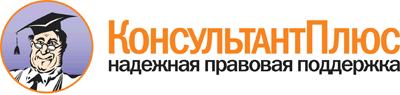  Приказ Минздрава России от 20.12.2012 N 1238н
"Об утверждении стандарта первичной медико-санитарной помощи детям при гемофилии A, гемофилии B (профилактике кровотечений или кровоизлияний при неосложненном течении и после успешной индукции иммунной толерантности)"
(Зарегистрировано в Минюсте России 19.02.2013 N 27187) Документ предоставлен КонсультантПлюс

www.consultant.ru 

Дата сохранения: 20.07.2017 
 Прием (осмотр, консультация) врача-специалиста                           Прием (осмотр, консультация) врача-специалиста                           Прием (осмотр, консультация) врача-специалиста                           Прием (осмотр, консультация) врача-специалиста                                Код       медицинской      услуги     Наименование медицинской            услуги             Усредненный      показатель       частоты      предоставления <1> Усредненный  показатель    кратности   применения  B01.005.001   Прием (осмотр,             консультация) врача-       гематолога первичный       1               1            B01.020.001   Прием (осмотр,             консультация) врача по     лечебной физкультуре       0,8             1            B01.050.001   Прием (осмотр,             консультация) врача-       травматолога-ортопеда      первичный                  0,8             1            B01.064.003   Прием (осмотр,             консультация) врача-       стоматолога детского       первичный                  0,8             1            B02.069.001   Прием (тестирование,       консультация) медицинского психолога первичный        0,5             1            Лабораторные методы исследования                                         Лабораторные методы исследования                                         Лабораторные методы исследования                                         Лабораторные методы исследования                                              Код       медицинской      услуги     Наименование медицинской            услуги             Усредненный      показатель       частоты      предоставления  Усредненный  показатель    кратности   применения  A09.05.007    Исследование уровня железа сыворотки крови            1               1            A09.05.050    Исследование уровня        фибриногена в крови        0,5             1            A09.05.076    Исследование уровня        ферритина в крови          0,5             1            A09.05.187    Определение активности     фактора IX в сыворотке     крови                      0,5             1            A09.05.188    Определение активности     фактора VIII в сыворотке   крови                      0,5             1            A12.05.005    Определение основных групп крови (A, B, 0)            0,05            1            A12.05.006    Определение резус-         принадлежности             0,05            1            A12.05.007    Определение подгруппы и    других групп крови         меньшего значения A-1, A-2,D, Cc, E, Kell, Duffy      0,05            1            A12.05.011    Исследование               железосвязывающей          способности сыворотки      0,5             1            A12.05.015    Исследование времени       кровотечения               0,5             1            A12.05.017    Исследование агрегации     тромбоцитов                0,3             4            A12.05.027    Определение протромбинового(тромбопластинового)       времени в крови или в      плазме                     0,5             1            A12.05.028    Определение тромбинового   времени в крови            0,5             1            A12.05.035    Исследование активности и  свойств фактора Виллебрандав крови                    0,5             1            A12.05.035.004Специфический тест         способности фактора        Виллебранда связывать      фактор VIII крови          0,05            1            A12.05.039    Определение времени        свертывания плазмы крови,  активированного каолином и (или) кефалином            0,5             1            A12.05.049    Определение активности     ингибиторов к фактору VIII в плазме крови             0,5             1            A12.05.050    Определение активности     ингибиторов к фактору IX в плазме крови               0,01            1            A12.05.054    Исследование адгезии       тромбоцитов                0,3             1            A26.06.034    Определение антител        классов M, G (IgG, IgM) к  вирусу гепатита A          (Hepatitis A virus) в крови1               1            A26.06.036    Определение антигена к     вирусу гепатита B (HBsAg   Hepatitis B virus) в крови 1               1            A26.06.041    Определение антител        классов M, G (IgM, IgG) к  вирусному гепатиту C       (Hepatitis C virus) в      крови                      1               1            A26.06.048    Определение антител        классов M, G (IgM, IgG) к  вирусу иммунодефицита      человека ВИЧ-1 (Human      immunodeficiency virus HIV 1) в крови                 1               1            A26.06.049    Определение антител        классов M, G (IgM, IgG) к  вирусу иммунодефицита      человека ВИЧ-2 (Human      immunodeficiency virus HIV 2) в крови                 1               1            A26.06.063    Определение антител        классов M, G (IgM, IgG) к  парвовирусу B19            (Parvovirus B19) в крови   0,5             1            B03.016.003   Общий (клинический) анализ крови развернутый          1               1            B03.016.004   Анализ крови биохимический общетерапевтический        1               1            B03.016.006   Анализ мочи общий          0,1             1            Инструментальные методы исследования                                     Инструментальные методы исследования                                     Инструментальные методы исследования                                     Инструментальные методы исследования                                          Код       медицинской      услуги     Наименование медицинской            услуги             Усредненный      показатель       частоты      предоставления  Усредненный  показатель    кратности   применения  A04.04.001    Ультразвуковое исследованиесустава                    0,05            1            A04.16.001    Ультразвуковое исследованиеорганов брюшной полости    (комплексное)              0,1             1            A04.28.002    Ультразвуковое исследованиемочевыводящих путей        0,1             1            A04.30.003    Ультразвуковое исследованиезабрюшинного пространства  0,01            1            A06.03.002.003Спиральная компьютерная    томография головы          0,02            1            A06.04.003    Рентгенография локтевого   сустава                    0,05            1            A06.04.004    Рентгенография             лучезапястного сустава     0,01            1            A06.04.005    Рентгенография коленного   сустава                    0,1             1            A06.04.010    Рентгенография плечевого   сустава                    0,01            1            A06.04.011    Рентгенография бедренного  сустава                    0,01            1            A06.04.012    Рентгенография             голеностопного сустава     0,1             1            A06.04.017.001Спиральная компьютерная    томография сустава         0,2             1            Прием (осмотр, консультация) и наблюдение врача-специалиста              Прием (осмотр, консультация) и наблюдение врача-специалиста              Прием (осмотр, консультация) и наблюдение врача-специалиста              Прием (осмотр, консультация) и наблюдение врача-специалиста                   Код       медицинской      услуги    Наименование медицинской          услуги             Усредненный      показатель         частоты      предоставления   Усредненный    показатель    кратности     применения  B01.005.002   Прием (осмотр,           консультация) врача-     гематолога повторный     1                11            B01.020.005   Прием (осмотр,           консультация) врача по   лечебной физкультуре     повторный                0,5              2             B01.050.002   Прием (осмотр,           консультация) врача-     травматолога-ортопеда    повторный                0,3              1             B01.054.001   Осмотр (консультация)    врача-физиотерапевта     0,5              2             B01.064.004   Прием (осмотр,           консультация) врача-     стоматолога детского     повторный                0,5              2             B02.069.002   Прием (тестирование,     консультация)            медицинского психолога   повторный                0,2              3             Наблюдение и уход за пациентом медицинскими работниками со средним       (начальным) профессиональным образованием                                Наблюдение и уход за пациентом медицинскими работниками со средним       (начальным) профессиональным образованием                                Наблюдение и уход за пациентом медицинскими работниками со средним       (начальным) профессиональным образованием                                Наблюдение и уход за пациентом медицинскими работниками со средним       (начальным) профессиональным образованием                                     Код       медицинской      услуги    Наименование медицинской          услуги             Усредненный      показатель         частоты      предоставления   Усредненный    показатель    кратности     применения  A11.05.001    Взятие крови из пальца   1                1             A11.12.003    Внутривенное введение    лекарственных препаратов 0,1              160           A11.12.009    Взятие крови из          периферической вены      1                4             A14.12.001    Уход за сосудистым       катетером                0,01             160           A24.01.002    Наложение компресса на   кожу                     0,1              160           Лабораторные методы исследования                                         Лабораторные методы исследования                                         Лабораторные методы исследования                                         Лабораторные методы исследования                                              Код       медицинской      услуги    Наименование медицинской          услуги             Усредненный      показатель         частоты      предоставления   Усредненный    показатель    кратности     применения  A09.05.007    Исследование уровня      железа сыворотки крови   0                1             A09.05.076    Исследование уровня      ферритина в крови        0,1              2             A09.05.187    Определение активности   фактора IX в сыворотке   крови                    0,05             11            A09.05.188    Определение активности   фактора VIII в сыворотке крови                    0,2              11            A12.05.011    Исследование             железосвязывающей        способности сыворотки    1                1             A12.05.035    Исследование активности исвойств фактора          Виллебранда в крови      0,2              1             A12.05.035.004Специфический тест       способности фактора      Виллебранда связывать    фактор VIII крови        0,01             1             A12.05.049    Определение активности   ингибиторов к фактору    VIII в плазме крови      0,1              1             A12.05.050    Определение активности   ингибиторов к фактору IX в плазме крови           0,01             1             B03.016.003   Общий (клинический)      анализ крови развернутый 0,1              1             B03.016.004   Анализ крови             биохимический            общетерапевтический      0,1              1             Немедикаментозные методы профилактики, лечения и медицинской реабилитацииНемедикаментозные методы профилактики, лечения и медицинской реабилитацииНемедикаментозные методы профилактики, лечения и медицинской реабилитацииНемедикаментозные методы профилактики, лечения и медицинской реабилитации     Код       медицинской      услуги    Наименование медицинской          услуги             Усредненный      показатель         частоты      предоставления   Усредненный    показатель    кратности     применения  A13.29.003    Психологическая          адаптация                0,1              1             A13.29.007    Психологическая          коррекция                0,1              1             A19.04.001    Лечебная физкультура при заболеваниях и травмах   суставов                 0,1              90            A19.05.001    Лечебная физкультура при заболеваниях системы     органов кроветворения и  крови                    0,9              120           A20.30.001    Ванны минеральные        0,3              10            B04.069.001   Школа психологической    профилактики для         пациентов и              родственников            0,9              2              Код      Анатомо-     терапевтическо-     химическая     классификация     Наименование     лекарственного    препарата <**> Усредненный    показатель     частоты    предоставления Единицы измерения ССД <***> СКД  <****>B02AAАминокислоты     0,2           Аминокапроновая   кислота           мг       5000 70000 Транексамовая     кислота           мг       1000 42000 B02BDФакторы          свертывания крови1             Октоког альфа     МЕ       1500 210000Фактор свертываниякрови IX          МЕ       1500 190000Фактор свертываниякрови VIII        МЕ       1500 210000Фактор свертываниякрови VIII +      Фактор ВиллебрандаМЕ       1500 210000B03AAПероральные      препараты        двухвалентного   железа           0,05          Железа сульфат    МЕ       100  6000  B03ABПероральные      препараты        трехвалентного   железа           0,1           Железа [III]      гидроксид         полимальтозат     МЕ       100  6000  Железа [III]      гидроксид         полимальтозат     МЕ       100  6000  